ALLEGATO “2” AVVISO PUBBLICO PER LA RACCOLTA DI MANIFESTAZIONI DI INTERESSE PREORDINATE A PROCEDURA NEGOZIATA PER L’AFFIDAMENTO DEL SERVIZIO DI ASSISTENZA AD PERSONAM PER GLI ANNI SCOLASTICI 2019/’20 – 2020/’21  Dichiarazione sostitutiva ai sensi degli artt. 46 e47 del DPR 445/2000 per requisiti generali di  ammissione.Il sottoscritto …………………………………………………………………………………………..….......... nato il ………………………..……. a …………….………………..…………………………………...…...... residente nel Comune di …………...……….............................................. Prov.…………………………....... via ……………………………………………………......….…….……. n. ………...……………………...… in qualità di ……………….………………………………......………………………………….…………..… dell’impresa …………………………….…………….………......…………………………………….…….... con sede legale in (via, n. civico, città, prov.) …………………….....……………………………..………..... …………………………………………………………………………......…………………………………… con partita IVA n. ……….……………….………………………………....………………………………….. codice fiscale: …………........…………………………………. tel. …………….……….………..………….. fax ….......…………, e-mail …………………………………………………………………………...........…. Codice attività: ……......………………………………………………………………..…………….………... sede amministrativa in (via, n. civico, città, prov.) …………….......……………………………….………..... ……………………………………..……….......................................... tel. ………………………………….. fax ….....…………, e-mail ………………………………………………………………………….………….(se Cooperativa) iscritta al Registro Regionale delle Cooperative Sociali al N.…………………….….…..… ai  sensi  degli  artt.  46  e  47  del  DPR  445/2000,  consapevole  delle  sanzioni  penali  previste  dall’art.  76 del citato DPR per le ipotesi di falsità in atti e dichiarazioni mendaci ivi indicateD I C H I A R Anei riguardi propri e dell’impresa rappresentataRequisiti di ordine generale 1.  che  l’impresa  è  iscritta  nel  registro  delle  imprese della  Camera  di  Commercio  di ………………………………… per la seguente attività ……………………………………………………… e  che  i  dati  dell’iscrizione  sono  i  seguenti:  numero  di  iscrizione…..…………………………………….  data  di  iscrizione  …….....…….  durata  /data  termine  …………….........……..…  forma  giuridica ……………………………………………………………………………….….……...………......................... (oppure)che l’impresa se cooperativa è iscritta all’Albo delle Società Cooperative presso il Ministero delle Attività  produttive  a  cura  della  Camera  di  Commercio  per  la  seguente  attività ………………………................…………………………………, e che i dati dell’iscrizione sono i seguenti: numero di iscrizione ………….....…….………… data di iscrizione ………….…………….………… durata /data termine ………………………… forma giuridica …………………………………...……...………....... (oppure)che l’impresa, se Cooperativa Sociale è iscritta all’Albo Regionale delle Cooperative Sociali per la seguente attività ………………………………………… e che i dati dell’iscrizione sono i seguenti: numero  di  iscrizione  …………………………......……  data  di  iscrizione  ……....………………………….durata/data	 termine…………………………………………………………..forma giuridica………………………………………………………………………………………………….  (oppure)  che  l’impresa,  se  Fondazione,  è  iscritta  al  REA  presso  la  CCIAA  e  al  registro  regionale  per  le  persone giuridica per la seguente attività ………………………………………… e che i dati dell’iscrizione  sono i seguenti: numero di iscrizione ……………….…………data di iscrizione…………….…………….………… durata /data termine ………………………… forma giuridica …………………………………...……...…......……. 2. non trovarsi in alcuna delle condizioni ostative di cui al D.Lgs. n. 50 del 18.04.2016; 3.  di essere in regola, ai sensi dell’art.17, della legge 12 marzo 1999, n. 68, con le norme che disciplinano il  diritto al lavoro dei disabili, nonché di avere ottemperato agli obblighi previsti dalle disposizioni  contenute  nelle sopra citata norma di legge; (oppure) di non essere soggetto, ai sensi dell’art.17 della legge 12 marzo 1999, n. 68, agli obblighi previsti dalle norme che disciplinano il diritto al lavoro dei disabili, nonché all’ottemperanza degli obblighi sanciti  dalla citata legge; 4. la non sussistenza di cause di impedimento a contrattare con la pubblica amministrazione secondo quanto  previsto dal D.Lgs. 8/6/2001, n. 231; 5. di non essersi avvalsi di piani individuali di emersione di cui alla legge n. 383 del 2001; (oppure) di  essersi  avvalsi  di  piani  individuali  di  emersione  di  cui  alla  legge  n.383  del  2001  ma  che  il  periodo di emersione si è concluso; 6. di  non  essere  stati  destinatari,  nell’ultimo  biennio,  di  provvedimenti  interdettivi  alla  contrattazione  con  le  pubbliche amministrazioni ed alla partecipazione a gare pubbliche, ai sensi dell’art.36-bis del D.L. 4/7/2006,  n. 223 convertito in Legge 4/8/2006, n. 248; 7.  l’insussistenza  di  rapporti  di  controllo  o  collegamento,  ai  sensi  dell’art.  2359  Codice  Civile,  con altre  società concorrenti alla stessa gara, nonché di non partecipare alla procedura di che trattasi contestualmente  come ditta singola e come associazione temporanea di imprese o consorzio (anche tra cooperative) ed infine,  che  non  vi  sono  coincidenze  tra  il  legale  rappresentante  della  ditta  per  la  quale  si  presenta  istanza  di partecipazione con altri legali rappresentanti di ditte che hanno presentato o che presenteranno offerta per la  stessa gara; 8.  di  essere  in  regola  con  gli  obblighi  relativi  al pagamento  dei  contributi  previdenziali  e  assistenziali  a  favore dei lavoratori, secondo la vigente legislazione e di applicare le norme contrattuali di settore; 9. di essere in regola con gli obblighi relativi alla sicurezza, di essere in possesso di un proprio documento di  valutazione  dei  rischi  e  aver  provveduto  alla  nomina  di  un  responsabile  del  servizio  di  prevenzione  e  protezione ai sensi del D.Lgs. 81/2008; 10. di accettare incondizionatamente le norme e le  disposizioni previste dall’avviso pubblico di indagine di  mercato d’appalto e da tutti i relativi allegati; 11. di assumere tutti gli obblighi di tracciabilità dei flussi finanziari di cui all’art. 3 della legge 13 agosto  2010, n. 136 e successive modifiche ed integrazioni; 12. di essere a conoscenza che il contratto conterrà una clausola di diritto di recesso nell’evenienza che il  servizio oggetto dell’incarico diventasse disponibile nel mercato elettronico della pubblica amministrazione a  condizioni migliorative e che la ditta incaricata non accettasse di adeguare il contratto a tali condizioni (art. 1  comma 13 della legge 07.08.2012 n. 135).  13.  (in  caso  di  raggruppamenti)  che le  singole imprese  svolgeranno le relative  parti del  servizio  come  di seguito indicato: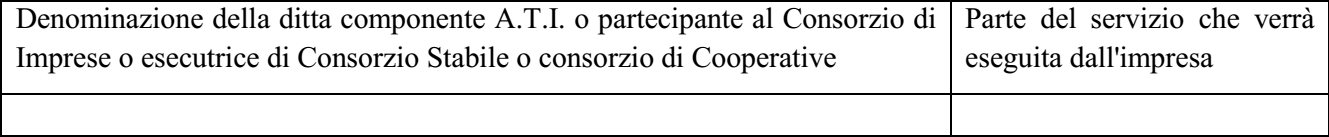 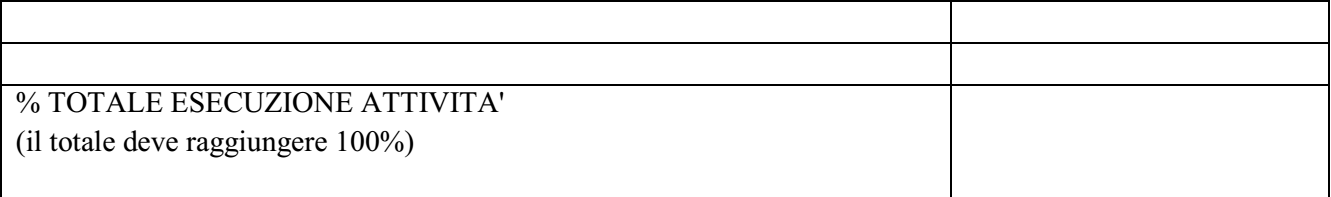 Dichiara inoltre:che non hanno presentato offerta alla stessa gara d'appalto altre imprese o ditte nei cui confronti esistono  rapporti di collegamento o controllo, determinati in base ai criteri di cui all'art. 2359 del Codice Civile; di  non  essersi  reso  gravemente  colpevole  di  false  dichiarazioni  nel  fornire  informazioni  richieste  relativamente alla verifica del possesso dei requisiti generali e di quelli di capacità tecnica, finanziaria ed  economica per la partecipazione a gare d'appalto; di aver esaminato tutti i documenti posti a base di gara e in particolare l’avviso pubblico di indagine di  mercato e di aver conoscenza piena ed integrale di tutte le disposizioni e clausole in  essi contenute; di aver tenuto conto, nella preparazione della propria offerta: degli obblighi derivanti dal C.C.N.L. di categoria e delle relative disposizioni in materia di retribuzione  del lavoro, di sicurezza, di condizioni di lavoro, di previdenza e assistenza in vigore; degli  obblighi  e  degli  oneri  relativi  alle  disposizioni  in  materia  di  lavoro,  sicurezza  sul  lavoro,  prevenzione infortuni, previdenza, assistenza e tutela dei dati personali previsti dalla vigente normativa  (in particolare dal D. Lgs. n. 81/2008, e dal D. Lgs. n. 196/2003, così come integrato e modificato dal  D.Lgs. 10.08.2018 n. 101); di  aver  preso  conoscenza  delle  condizioni  locali,  nonché  di  tutte  le  circostanze  generali  e  particolari  suscettibili  di  influire  sulla  determinazione  del  prezzo,  sulle  condizioni  contrattuali  e  sull'esecuzione  del  servizio e di aver giudicato il servizio stesso realizzabile, il prezzo remunerativo e tale da consentire l'offerta  prodotta,  attestando  altresì  di  aver  effettuato  una verifica  della  disponibilità  del  personale  necessario  per l'esecuzione del servizio nonché la disponibilità dei mezzi necessari ed adeguati all'entità e alla tipologia del  servizio in appalto.Ulteriori dati: DATI  ANAGRAFICI  E  DI  RESIDENZA  DI  TUTTI  I  SOCI,  AMMINISTRATORI,  SOCI  ACCOMANDATARI (Consiglio d’Amministrazione, Legali Rappresentanti, Procuratori, ecc..):Cognome:………………………………..…Nome:…………………………………………………….……... Nato/a a:…………………………….………………………(……) – il:………………………………..…… Residente:……………………………………………………………………………………..(………….….) Carica Sociale:………………………………………………………………………………………………... Cognome:………………………………..…Nome:…………………………………………………….……... Nato/a a:…………………………….………………………(……) – il:………………………………..…… Residente:……………………………………………………………………………………..(………….….) Carica Sociale:………………………………………………………………………………………………... Cognome:………………………………..…Nome:…………………………………………………….……... Nato/a a:…………………………….………………………(……) – il:………………………………..…… Residente:……………………………………………………………………………………..(………….….) Carica Sociale:………………………………………………………………………………………………... Cognome:………………………………..…Nome:…………………………………………………….……... Nato/a a:…………………………….………………………(……) – il:………………………………..…… Residente:……………………………………………………………………………………..(………….….) Carica Sociale:………………………………………………………………………………………………...La persona che potrà essere contattata in caso di eventuali ulteriori chiarimenti:Sig. …………………………………………, qualifica ……………………………………………………... Tel. …………………………………………, fax ………………………………………………………..…... e-mail: ……………………………………………, cell. : …………………………………………………… dichiara di essere informato, ai sensi e per gli effetti del D.Lgs 196/2003, così come integrato e modificato dal D.Lgs. 10.08.2018 n. 101, che i dati personali  raccolti saranno raccolti, organizzati e conservati per le finalità di gestione della gara e trattati, anche con strumenti informatici. L’interessato prende atto di godere dei diritti di cui all’art.13 della citata legge, tra i quali figura il diritto all’accesso dei dati che lo riguardano nell’ambito del procedimento per il quale la presente dichiarazione viene resa.…………………………………………… (luogo e data) IL LEGALE RAPPRESENTANTEDA FIRMARE DIGITALMENTENote per la compilazione :1. Si consiglia per la compilazione del presente modulo di effettuare un’attenta lettura dello stesso, nonché  dell’avviso pubblico di indagine di mercato. 2. Il presente modulo è predisposto al fine di semplificare la compilazione delle dichiarazioni richieste dalla  stazione appaltante; nel caso emergessero incongruenze tra quanto ivi riportato e quanto stabilito dalla lettera  di invito, farà fede quanto riportato nell’avviso pubblico di indagine di mercato.. 3.  Qualora  ritenuto  opportuno  è  possibile  integrare il  presente  modulo  con  ulteriori  dichiarazioni/documentazione, purché gli stessi siano identificabili attraverso l’apposizione di inequivocabili  richiami.